附件1上海市叉车行业岗位练兵与技能比武劳动竞赛活动（预赛）叉车安全操作技能竞赛内容及规则上海市叉车行业岗位练兵与技能比武劳动竞赛活动组委会二○一八年七月目录1.简介1.1项目名称1.2项目说明2.预赛内容2．1预赛安全操作技能项目及时间要求3．配分标准4．参赛须知5.竞寨要求5.1预赛安全操作技能要求5.2预赛操作注意事项6．竞赛场地及主要设备6.1竞赛主要设备6.2竞赛场地附件1.21.简介1.1项目名称叉车安全操作技能竞赛预赛1.2项目说明叉车安全操作技能竞赛预赛项目分为安全操作技能竞赛。时间为每人2分钟。选手应根据比赛规定的线路完成各项操作。通过竞赛，进一步强化参赛选手安全生产意识，熟练掌握叉车驾驶、货物装卸、搬运、堆垛等安全操作技能。参赛选手必须持有中华人民共和国叉车驾驶作业人员证（N2）。2.预赛内容   2.1预赛安全操作技能项目及时间要求   2.1.1车辆起步   2.1.2空载行驶2.1.3堆（拆）垛作业2.1.4倒车入库时间：3分钟 3.配分标准   本次预赛安全操作技能满分为100分。4.参赛须知一、选手须凭本人身份证及特种设备作业人员证（N2）原件提前30分钟,到赛场指定地点报到，未携带以上证件选手,不得参加比赛。（以上证件复印件无效）二、选手迟到十五分钟以上的,不得参加竞赛。三、选手应爱护赛场设施设备，操作规范，注意安全。违反安全操作规定造成的损失由选手负责。四、选手在比赛中严禁使用各类通讯工具。五、选手必须严格遵守考场有关规定，自觉服从裁判长、裁判员、考场工作人员的管理。六、选手着装、用品等在外观上不应显示选手所在单位等个人信息。七、选手参加比赛，穿戴须符合叉车驾驶与作业要求,不符合者不得参加比赛。八、未经许可，禁止在竞赛期间对赛场设施、设备、赛项、题目等的进行摄影、摄像。十、竞赛安全规定：1、参赛选手必须遵守叉车安全操作规程；2、场地边线外1—2m左右设置护栏（安全带），以防止无关人员进入场地，确保人员安全；3、参赛选手未经裁判同意，不得擅自驾驶叉车，一经发现，取消其比赛资格；4、为保证比赛有序进行，任何人不许在比赛场地内吸烟、乱丢杂物，一经发现，取消其比赛资格。5.竞寨要求   5.1预赛安全操作技能要求竞赛时间：3分钟竞赛路线及要求：（1）参赛选手准备就绪后，举手向裁判长报告“可以比赛”，裁判长鸣哨后比赛开始，计时员开始计时；（2）按要求登车、系保险带、鸣笛、起步，将叉车从车甲库（1）驶出，驶入乙库，拆垛（堆垛）托盘货物。（3）后退至载有拆垛（堆垛）托盘货物的货叉完全退出货架，再前并将拆垛（堆垛）托盘货物至货架的另一层。（4）将叉车后退至丁库。（5）前进至丙库，拆垛（堆垛）托盘货物。（6）后退至载有拆垛（堆垛）托盘货物的货叉完全退出货架，再前并将拆垛（堆垛）托盘货物至货架的另一层。（7）后退至甲库停车。（8叉车停稳下车后，举手报告操作完毕，裁判长鸣哨计时终止，比赛结束。5.2预赛操作注意事项（1）参赛选手报到检录后，在指定地点等候，待裁判准许后方可进入比赛现场；（2）比赛过程中若遇设备故障或其他问题，参赛选手可向裁判请示，经裁判长同意后可暂停比赛，计时员停止计时，待问题解决后继续比赛，计时员继续计时；（3）参赛选手在比赛过程中若出现严重操作失误，裁判长有权终止比赛，比赛成绩为0分，参赛选手在比赛过程中放弃比赛，比赛成绩为0分；（4）比赛过程中，参赛选手必须按流程完成比赛内容，不得跨流程操作，否则裁判有权终止比赛；（5）在行驶、绕行、上架、移库和叉运托盘的过程中，如果出现货物和塑料瓶移位、掉落或倒桩，允许选手将叉车安全处置后下车重新摆放，继续后项操作；在托盘码垛过程中，一旦出现倒坍，比赛终止，以托盘码垛完的最高层数计分；（6）达到比赛时限时，裁判长宣布比赛结束，选手不得以任何理由拖延时间，应及时退出比赛场地。（7）预赛选手不安排熟悉场地时间。6．竞赛场地及主要设备6.1竞赛主要设备6.2竞赛场地竞赛场地示意图详见附件1.2:叉车安全操作技能竞赛场地示意图附件1.2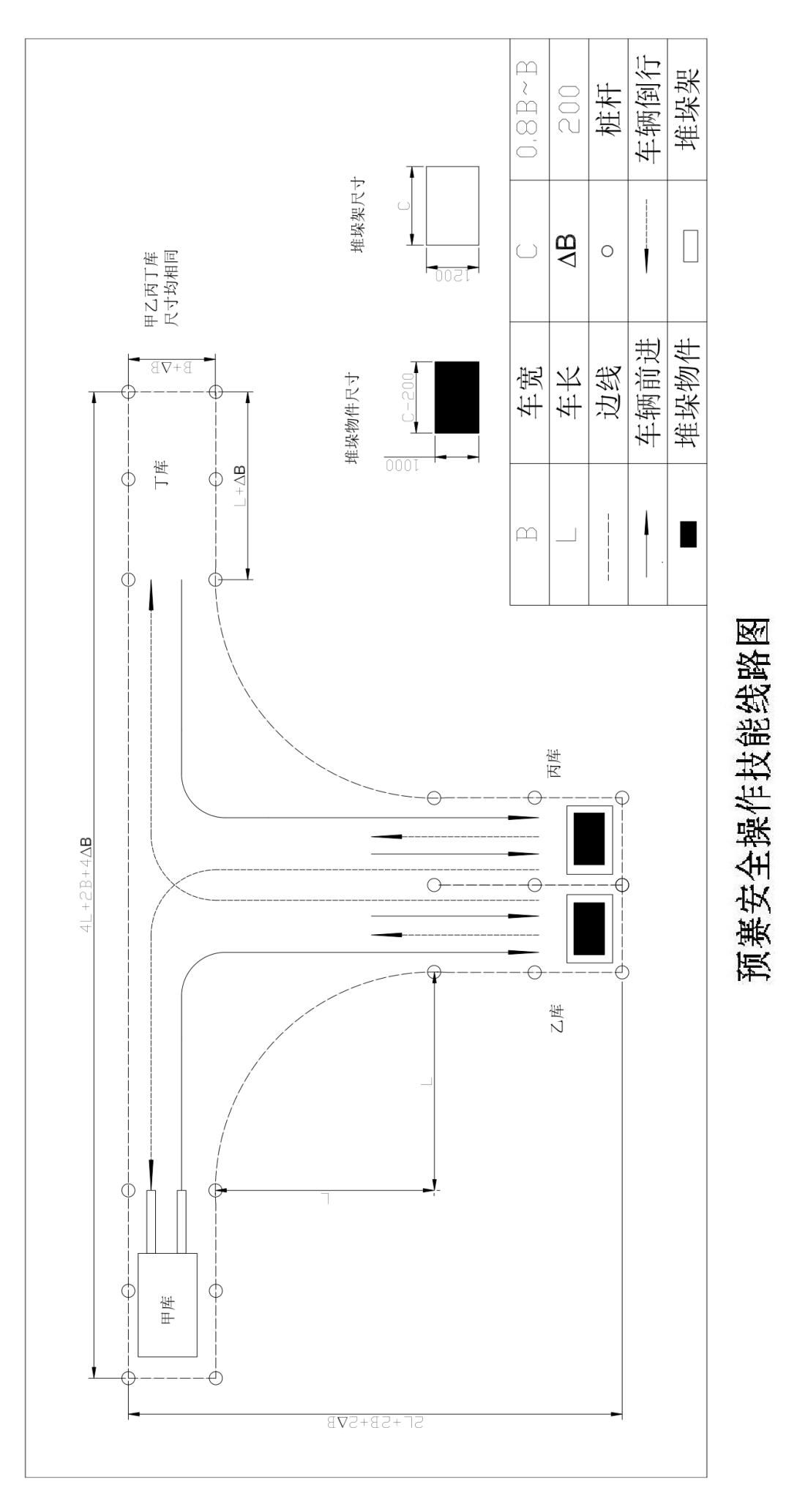 序名称型号数量单位1电瓶式叉车合力2.5吨铅酸四轮蓄电池叉车1辆2货架1380mm×1200 mm×1540 mm1只3货架1380mm×1200 mm×2000 mm1只4托盘1200mm×1000 mm×    mm4个5纸箱1000mm×600 mm×300 mm4只6塑料瓶250ml可乐瓶若干 10只7边线杆PVC管直径25mm，底座直径75mm，杆高800mm100套8绕杆PVC管直径25mm，底座直径100mm，杆高1500mm40套9安全标志路面不平、绕行、变窄等安全标志若干件